EducationMaster of Landscape Architecture | North Carolina State University | 2008Master of Horticultural Science | North Carolina State University | 2005Bachelor of Arts | Rice University | 1999Concentration: Biology- Ecology & Evolutionary BiologyProfessional Registrations and MembershipRegistered Landscape Architect #3062	Texas	Registered Landscape Architect #913	Kansas	American Society of Landscape Architects, MemberAcademic ExperienceAugust 2019-present 	Kansas State University2007 (Fall)			University of North Carolina-Chapel Hill | Teaching Assistant 2003-2005			North Carolina State University | Teaching AssistantProfessional Experience	2016-2019 	Owner & Landscape Architect	Corazón | Houston, TX	2017-2019	Design Associate 			Asakura Robinson | Houston, TX	2014-2016 	Designer, Landscape Architect 	McDugald Steele | Houston, TX	2013-2014 	Draftsman & Designer 		Moss Landscaping | Houston, TX	2011-2012 	Designer & Project Manager 	Home and Habitat | Houston, TXCourses TaughtENVD 201 	Environmental Design Studio I	ENVD 202 	Environmental Design Studio IILAR 350	Introduction to Plant Materials	LAR 351	Plant Patterns and UsePublicationsWren, Leslie. “On the Safe Side: Ample Training and Collaboration Can Protect Landscape Workers from Risk.” Landscape Architecture Magazine. July 2021: 48-54.Leshinsky, Eric, Taylor McNeill, and Leslie Wren. “Changing Houston, one little fix a
time.” Houston Chronicle. 12 Dec. 2017: n. pag. Print.Conference Presentations2018	#&@%ing Landscape Architects! Why Maintenance Folks Hate UsTXASLA Annual Conference, Galveston, TX2014	Place & Placemaking at the Mesoscale:
A Study of Downtown Raleigh, North CarolinaCouncil of Educators in Landscape Architecture Conference, Baltimore, MDInvited Lectures2021	Making Outdoor Spaces More Livable: For Post-Pandemic People.
Douglas County (KS) Master Gardeners. 2010	Form, Flow, Feel: A Strategic Approach to Placemaking in Downtown RaleighUrban Design Center Brown Bag Lunch Series, Raleigh, NC,Invited Design Critiques and Lectures2020	Intro to LA | Guest Lecture: A Day in the Life of a Landscape Architect, with
	Dr. Sara Hadavi, Jessica Canfield, and Kirby Barrett | K-State, LAR 101Design Competition Studio | Mid & Final Review | K-State, LAR 741		Architectural Design Studio 8 | Final Review | K-State, ARCH 8072019	Plant Selection | Guest Lecture: Horticultural Installation and Maintenance Considerations, with Dr. Chad Miller | K-State, LAR 352Intro to LA | Guest Lecture: A Day in the Life of a Landscape Architect, with
Dr. Sara Hadavi, Jessica Canfield, and Kirby Barrett | K-State, LAR 101Graduate Student AdvisingSecondary Committee MemberHerbel, Erich. MLA 2021. “Resilient Roots: Urban community involvement & wildlife habitat - Assessing the possibilities of increasing urban biodiversity through native planting in Kansas City, Missouri.”Fitzgerald, Mikala. MLA 2021. “Together: Design Guidelines for Intergenerational Playgrounds.”Larkin, Katelyn. MLA, 2020. “Increasing Outdoor Play Opportunities in theNeighborhood Environment Through Play Streets.”Mader, Grace. MLA, 2020. “Designed Fields: Increasing the collaboration between landscape architecture and sustainable agriculture in the design of multi-functional agricultural landscapesUniversity ServiceCollege	Member | ENVD Curriculum Work Group | Fall 2019-present			Member | Intercultural Collaboration Committee | Fall 2020-presentDepartment	Member | Lectures and Exhibits Committee | Fall 2020-pesentFunding and GrantsKansas State University- University Small Research Grant, 2021Kansas State University- Open and Alternative Textbook Initiative Grant, 2021North Carolina State University- Wendy L. Olson Scholarship (graduate student), 2007Research Awards2008	NCASLA Student Research AwardDesign Competition Submissions2009	Moore Square Design Competition | Raleigh, NC | team submissionCertifications and Training2021	Professional Development Certificate, Manhattan, KS		Teaching and Learning Center, K-State 2020	Professional Development Certificate, Manhattan, KS		Teaching and Learning Center, K-State 2018	Designing Early Childhood Outdoor Environments | Certification | OnlineNatural Learning Initiative, North Carolina State UniversityOutdoor Learning Environment Design | Class and Workshop | Houston, TXTexas Tech UniversityTexas Licensed Irrigator Class | Houston, TXWater Education Training ServiceLeslie Wren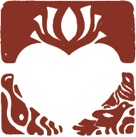 Assistant ProfessorCurriculum vitaeJuly 2021Dept. of Landscape Architecture and
Regional & Community PlanningCollege of Architecture, Planning, and DesignKansas State University2006 Seaton Hall
Manhattan, KS 66506(713) 248-8452redwren@ksu.edu